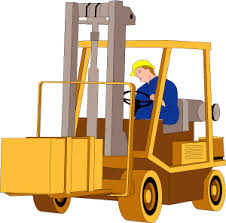 Ponadto uczestnicy szkolenia otrzymują:Stypendium szkolenioweZwrot kosztów dojazdu na szkolenie z miejsca zamieszkaniaKandydat do udziału w szkoleniu musi być zarejestrowaną osobą bezrobotną i spełniać łącznie poniższe warunki:1.  posiada ustalony II profil pomocy (lub I profil pomocy – w uzasadnionych przypadkach),2. posiada przygotowany Indywidualny Plan Działania, z którego wynika potrzeba skorzystania ze szkolenia - nabycia lub zmiany kwalifikacji zawodowych,3. skorzystała (skorzystał w 2019 lub wyrazi chęć skorzystania przed szkoleniem)  z indywidualnego poradnictwa zawodowego,4. Dodatkowo preferowane będą osoby:z tzw. grupy Młodzież NEET, tj. osoby, które: nie uczą się (w przeciągu ostatnich 4 tygodniach przed przystąpieniem do projektu nie uczestniczyły w szkoleniu - pozaszkolne zajęcia mające na celu uzyskanie, uzupełnienie lub doskonalenie umiejętności i kwalifikacji zawodowych lub ogólnych, potrzebnych do wykonywania pracy finansowanym ze środków publicznych.nie uczestniczą w kształceniu formalnym w systemie stacjonarnym (dziennym).z grup w szczególnej sytuacji na rynku pracy:osoby z niepełnosprawnościamiosoby długotrwale bezrobotne:dla osób do 25 roku życia – pozostające bez zatrudnienia nieprzerwanie przez min. 6 mc.dla osób w wieku 25-29 lat – pozostające bez zatrudnienia nieprzerwanie przez min. 12 mc.osoby o niskich kwalifikacjach - osoby z wykształceniem niższym niż policealne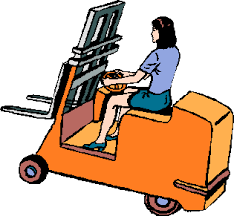 Zainteresowanych zapraszamy do kontaktu:Powiatowego Urzędu Pracy w Gryfinie
- ul. Łużycka 55 Gryfino - pokój nr 9 
- nr telefonu 91-416-45-15 w 115 (p. Magdalena Nadała)fili urzędu w Chojnie
ul. Dworcowa 3 Chojna – pokój nr 22 
- nr  telefonu 91 432 66 85 (p. Teresa Synowiec)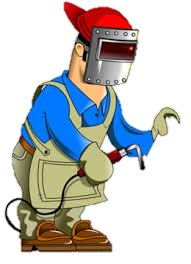 Ponadto uczestnicy szkolenia otrzymują:Stypendium szkolenioweZwrot kosztów dojazdu na szkolenie z miejsca zamieszkaniaKandydat do udziału w szkoleniu musi być zarejestrowaną osobą bezrobotną i spełniać łącznie poniższe warunki:1.  posiada ustalony II profil pomocy (lub I profil pomocy – w uzasadnionych przypadkach),2. posiada przygotowany Indywidualny Plan Działania, z którego wynika potrzeba skorzystania ze szkolenia - nabycia lub zmiany kwalifikacji zawodowych,3. skorzystała (skorzystał w 2019 lub wyrazi chęć skorzystania przed szkoleniem)  z indywidualnego poradnictwa zawodowego,4. Dodatkowo preferowane będą osoby:z tzw. grupy Młodzież NEET, tj. osoby, które: nie uczą się (w przeciągu ostatnich 4 tygodniach przed przystąpieniem do projektu nie uczestniczyły w szkoleniu - pozaszkolne zajęcia mające na celu uzyskanie, uzupełnienie lub doskonalenie umiejętności i kwalifikacji zawodowych lub ogólnych, potrzebnych do wykonywania pracy finansowanym ze środków publicznych.nie uczestniczą w kształceniu formalnym w systemie stacjonarnym (dziennym).z grup w szczególnej sytuacji na rynku pracy:osoby z niepełnosprawnościamiosoby długotrwale bezrobotne:dla osób do 25 roku życia – pozostające bez zatrudnienia nieprzerwanie przez min. 6 mc.dla osób w wieku 25-29 lat – pozostające bez zatrudnienia nieprzerwanie przez min. 12 mc.osoby o niskich kwalifikacjach - osoby z wykształceniem niższym niż policealneZainteresowanych zapraszamy do kontaktu:Powiatowego Urzędu Pracy w Gryfinie
- ul. Łużycka 55 Gryfino - pokój nr 9 
- nr telefonu 91-416-45-15 w 115                       (p. Magdalena Supińska)oraz fili urzędu w Chojnie
ul. Dworcowa 3 Chojna – pokój nr 22 
- nr  telefonu 91 432 66 85                                               (p. Teresa Synowiec)